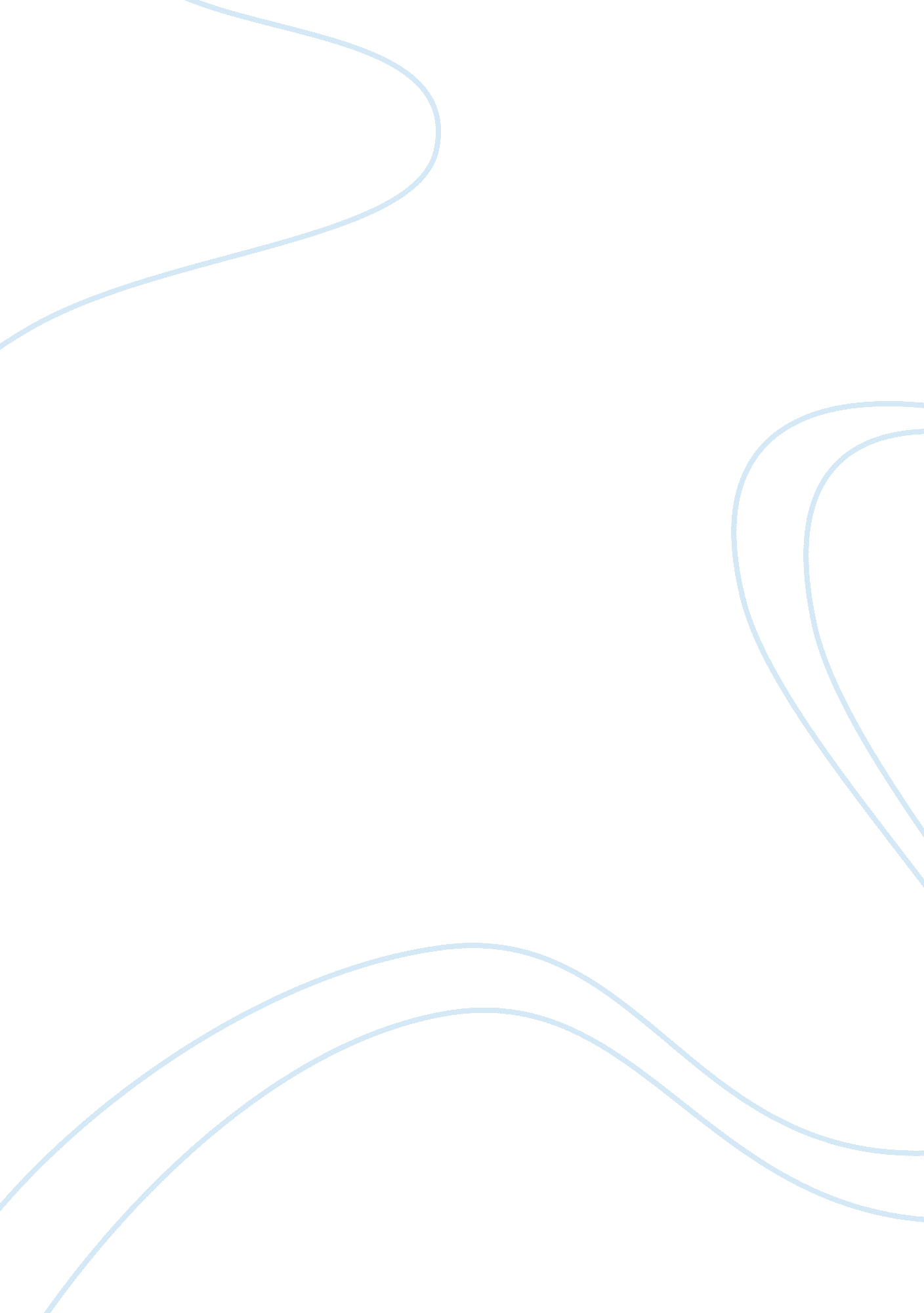 Testbank for macroeconomics canada in the global assignmentEconomics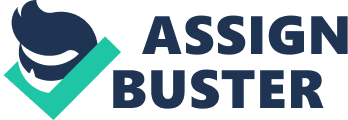 Testable for Macroeconomics Canada in the Global Testable for Macroeconomics Canada in the Global Testable for Macroeconomics Canada in the Global Testable for Macroeconomics Canada in the Global Testable for Macroeconomics Canada in the Global Testable for Macroeconomics Canada in the Global Testable for Macroeconomics Canada in the Global Testable for Macroeconomics Canada in the Global Testable for Macroeconomics Canada in the Global Testable for Macroeconomics Canada in the Global Environment 8th Canadian Edition by Parking The test bank is what most professors use as a template when making exams for their students, which means there’s a very high chance that you will see the exact questions in the tests! – The file is either in . Doc, . PDF, excel, or zipped in the package and can easily be read on PC’s and Macs. – Delivery is INSTANT. You can download the files IMMEDIATELY once payment is done. If you have any questions, please feel free to contact us. Our response is the fastest. All questions will always be answered in 6 hours, most of the time within minis. We also faced similar difficulties when we were students, and we understand how you feel. But now, with the Official Test Bank, you will be able to * Anticipate the type of the questions that will appear in your exam. * Know the correct answers to those questions. Reduce the hassle and stress of your student life. * Improve your studying and get a better grade! * Get prepared for examination questions. * Save you time and help you understand the material. This is the authentic testable that is designed for your specific textbook. Delivery is made immediately via digital download so there is no waiting. Test Bank is guaranteed testable for macroeconomics Canada in the global environment 